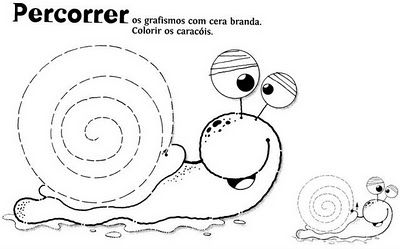 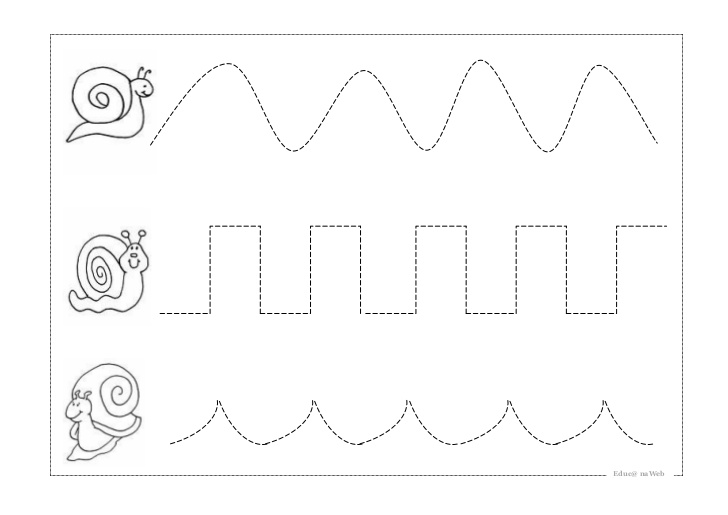 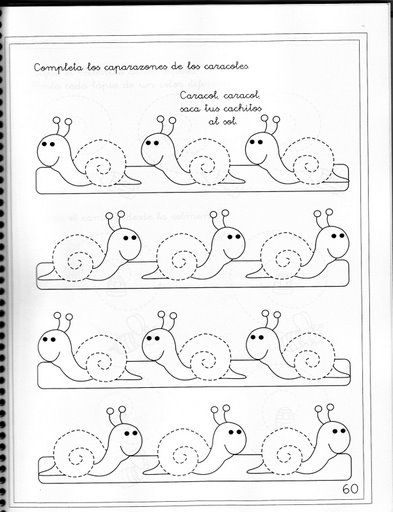 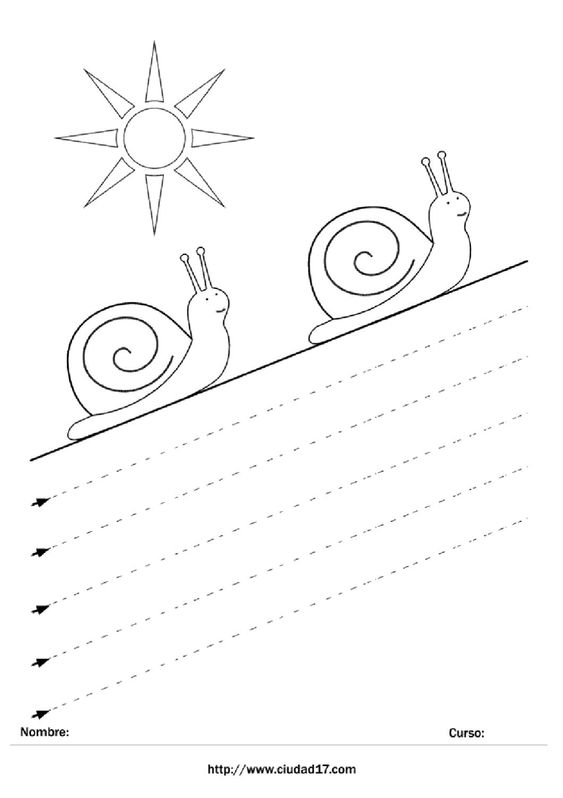                                                                                                                                                                                                                                                                          5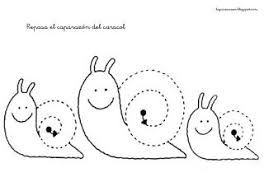                                                                                                                                                                                                                                                                         6                                                                                                                                                                                                                                                                              6                                                                                                                                                                                                                                                                              7                                                              89  10432                                                      Pinta os caracóis conforme o nº indicado.Divisão silábica: Pinta o número de sílabas: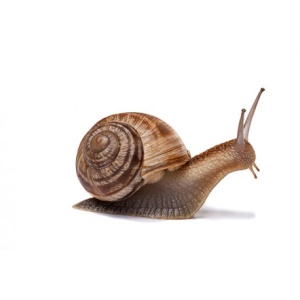                      CARACOL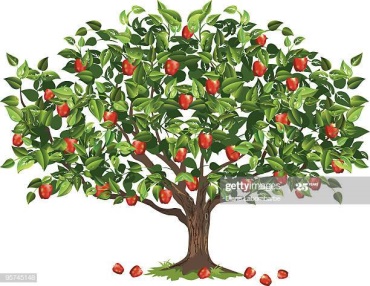                             MACIEIRA           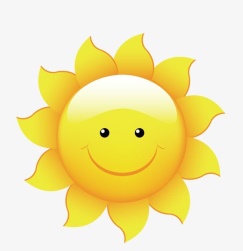                             SOL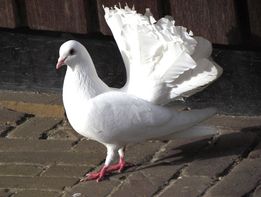                            POMBA CADELA                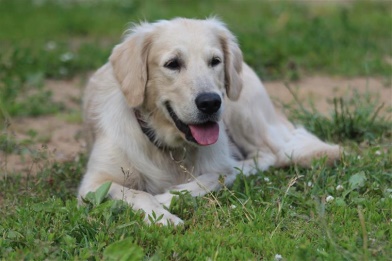 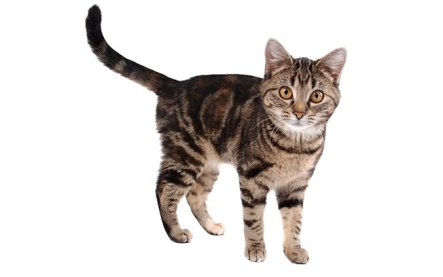                               GATO             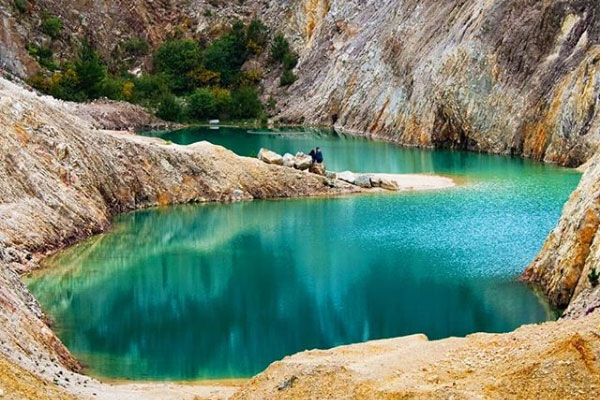                                ÁGUA